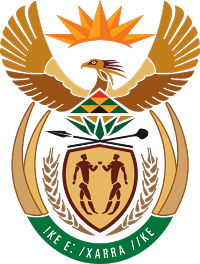 MINISTRY FOR COOPERATIVE GOVERNANCE AND TRADITIONAL AFFAIRSREPUBLIC OF SOUTH AFRICANATIONAL ASSEMBLYQUESTION FOR WRITTEN REPLYQUESTION NUMBER 2019/187187.	Mrs A M Dreyer (DA) to ask the Minister of Cooperative Governance and Traditional Affairs:(1)	What number of power outages have the suburbs of Glen Marais and Edleen, which are situated in the Ekurhuleni Metropolitan Council (EMC) boundaries experienced in each of the past three calendar years;(2)	what (a)(i) were the reasons and (ii) was the duration of the power outages in each case and (b) what time of day did the specified outages take place;(3)	whether he found the EMC negligent and therefore responsible for any of the outages; if so, whether residents can submit claims against the EMC; (4)	(a) on what date will (i) the EMC upgrade the infrastructure in the area to prevent further outages and (ii) work commence and be completed on the upgrades and (b) what is the cost of the upgrade;  (5)	does the EMC have a plan to ensure that all the relevant sub-stations are not damaged during the upgrades and that fuses are not stolen?		NW197EREPLY:The information requested by the Honourable Member is not readily available in the Department. The information will be submitted to the Honourable Member as soon as it is availableThank you